Publicado en Online el 12/03/2024 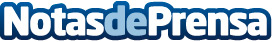 Foro de financiación de startups 2024: tres herramientas clave en una rondaEl Foro online de financiación de startups 2024 tiene como objetivo ayudar a emprendedores en el proceso de su ronda de inversión, ofreciendo las claves para elaborar adecuadamente su Investor Deck, su pacto de socios y las proyecciones financieras, tres herramientas clave para convencer al inversor en toda ronda de financiaciónDatos de contacto:Iván García BerjanoCEO670910330Nota de prensa publicada en: https://www.notasdeprensa.es/foro-de-financiacion-de-startups-2024-tres_1 Categorias: Nacional Finanzas Emprendedores Eventos Innovación Tecnológica http://www.notasdeprensa.es